Publicado en OGIJARES el 21/08/2017 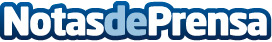 Los tres e-commerce que más triunfan en verano según 8WEBEl verano trae consigo cosas deseadas: la paga extra, las vacaciones y un sinfín de ofertas en internet a raíz de las esperadas rebajas. Por eso, y para poder aprovechar y sacarle el mayor partido a este verano, 8WEB, agencia especializada en digitalización de Pymes, ha seleccionado los 3 diseños web que más demandan en época estivalDatos de contacto:Miguel Angel García958 889 557Nota de prensa publicada en: https://www.notasdeprensa.es/los-tres-e-commerce-que-mas-triunfan-en-verano_1 Categorias: Nacional Emprendedores E-Commerce Digital http://www.notasdeprensa.es